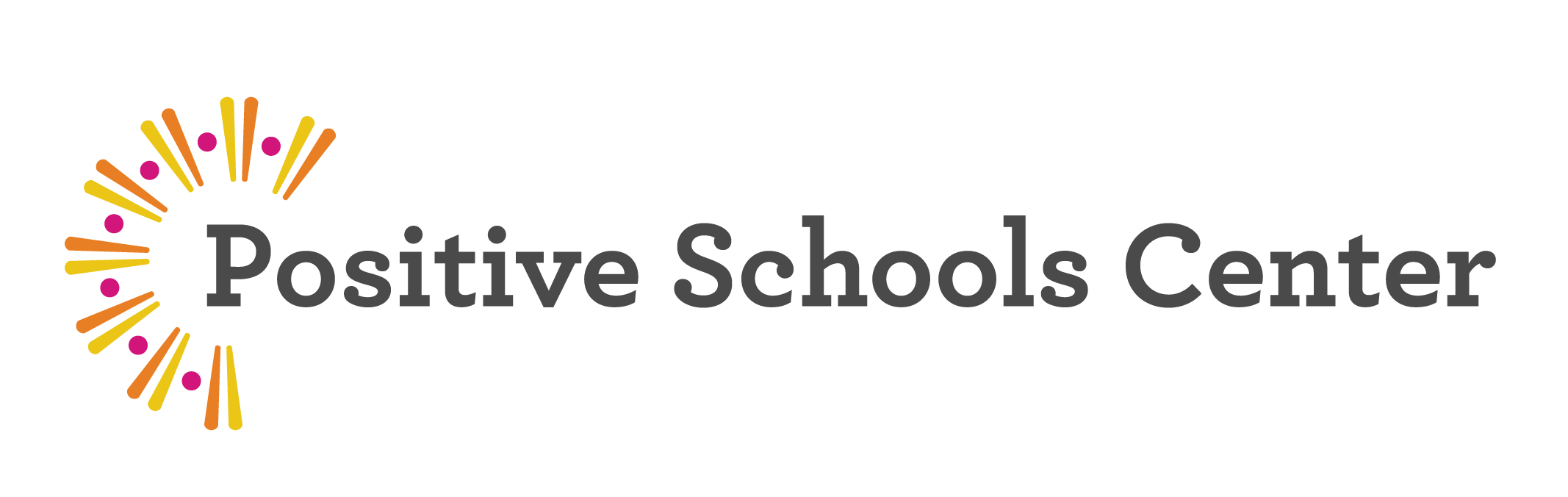 Intensive Climate CohortApplication and Leader AgreementSpring 2022Intensive Climate Cohort ApplicationPositive Schools Center’sIntensive Climate Cohort School Participation Agreement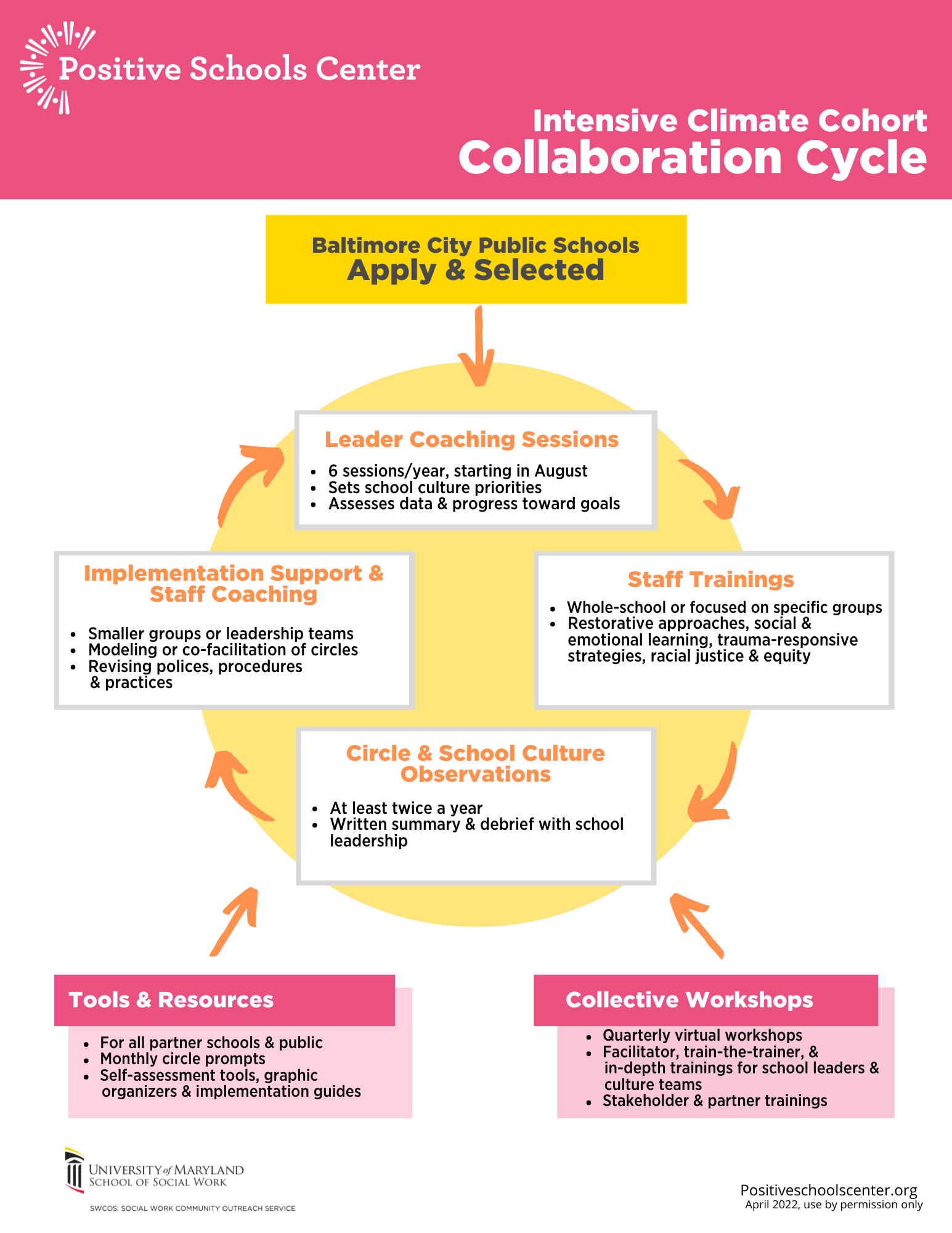 School Contact InformationSchool Contact InformationSchool Contact InformationSchool Contact InformationSchool Contact InformationSchool Contact InformationSchool Contact InformationSchool Name:Student Population Served(check all that apply)Student Population Served(check all that apply)Elementary (K-5)Elementary (K-5)Middle (6-8)Middle (6-8)High (9-12)School Address: Senior Leader Name:Leader Title:Leader Title:Leader Cell:Leader Email:Leader Email:Secondary Contact:Secondary Title:Secondary Title:Secondary Phone: Secondary Email:Secondary Email:Application What is your school’s mission/ vision? What are the largest barriers to achieving your mission/ vision?As a school leader, why do you want to participate in the PSC’s Intensive Climate Cohort?  What value do you see in it?Please list the schoolwide community members who will be engaged in the collabortive process with the PSC?  How would you rank your school’s current climate from 1 (early in the work) to 5 (exemplary).  Briefly explain why you provided this ranking. What data (qualitative or quantitative) do you currently collect or review to assess school climate and drive improvements?What time(s) are you designating to ensure that your staff has the resources and time they need to participate and do the work of the Intensive Climate Cohort (Staff training/ PD, Collaborative Planning, Leader Coaching, Observation/Climate Walks?Leader Coaching, Planning, and CommunicationLeader Coaching, Planning, and CommunicationSchool Leaders will… The PSC will provide…Engage in a least 6 Leader Meetings a year to discuss their school’s culture and their work with the PSC. Meeting cycles: August, September/October, November/December, January/February, March/April, May/June)Participate in 2 Cohort-Wide Principal Meetings (summer & mid-year) . Select a primary focus or goal for your school’s work with the PSC over the course of the year.Identify additional contacts and leaders in school community to support with implementation, coaching and planning.Clear communication, and timely reminders about scheduling leader meetings and other PSC events/ resources.Resources, scheduling opportunities, and strategies in a timely fashion as discussed during individual leader meetings.Accountability and assistance on interim objectives to meet final climate goal.Bi-weekly communication about learning opportunities, events, and resources for you and your staff.Staff Professional DevelopmentStaff Professional DevelopmentSchool Leaders will… The PSC will provide…Schedule and attend at least 4 professional development or training sessions annually. Provide opportunity for PSC staff to follow-up with staff and provide additional coaching as requested by the school.Share cohort-wide learning or self-care opportunities with staff, partners, families, and community members (occurs at least monthly).Provide high-quality and engaging sessions that are responsive to the priorities of the school community.Provide prompt follow-up and clear communication about scheduling guidelines and availability.Send SANE documentation and supporting resources for all sessions. Data, Feedback, and Technical SupportData, Feedback, and Technical SupportSchool Leaders will…The PSC will provide…Schedule at least 2 School Visits (school culture visit, restorative circle visit, or other opportunity for the PSC to provide observe the implementation of strategies in school community.)Have school staff complete training evaluations and school climate survey following every PSC training. Complete 3 school data and survey requests a year (beginning of school year, end of first semester, end of the school year).A written summary, debrief with school leaders, and recommendations for next steps following all observations or school visits within 3 business days.Support in identifying, creating, and if needed administering data collection tools to measure progress towards climate goal.Analysis of chosen metrics and support in identifying next steps as they relate to goal.Senior Leader Signature I am interested in participating the collaborative, understand the time and resource expectations outlined above, and am allocating $2,000 in my school budget to signify my dedication to participating in the school climate transformation process.Signature:____________________________________________________    Date: ___________________